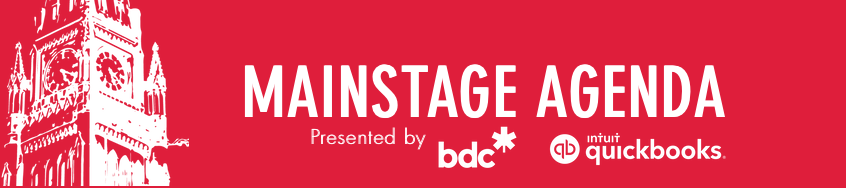 8.15 AMPRE-SHOW: HUNTING THE PURPLE COWSEAN WISE, PROFESSOR OF ENTREPRENEURSHIP,       RYERSON UNIVERSITYPRESENTED BY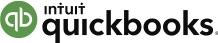 8.35 AM OPENING CEREMONIESEMCEE CATHERINE CLARKE, PRESIDENT OF CATHERINE CLARKE COMMUNICATIONSCLAUDETTE COMMANDA, ALGONQUIN FIRST NATION KNOWLEDGE KEEPER, FIRST NATIONS CONFEDERACY OF CULTURAL EDUCATION CENTRES MICHAEL DENHAM, PRESIDENT OF BDCVICTORIA LENNOX, CEO OF STARTUP CANADATHE HON. BARDISH CHAGGER, MINISTER OF SMALL BUSINESS AND TOURISM9.05 AMCREATING A CANADA FOR EVERY ENTREPRENEURMODERATED BY CATHERINE CANO, PRESIDENT OF CPACTHE HON. BARDISH CHAGGER, MINISTER OF SMALL BUSINESS AND TOURISMNYLA AHMAD, SENIOR VP OF ENTERPRISE MARKETING, ROGERS COMMUNICATIONSJOHN HAMBLIN, FOUNDER, STARTUP HALIFAXMAAYAN ZIV, FOUNDER & CEO, ACCESSNOWPATRICE MOUSSEAU, SATYA ORGANIC SKINCAREPRESENTED BY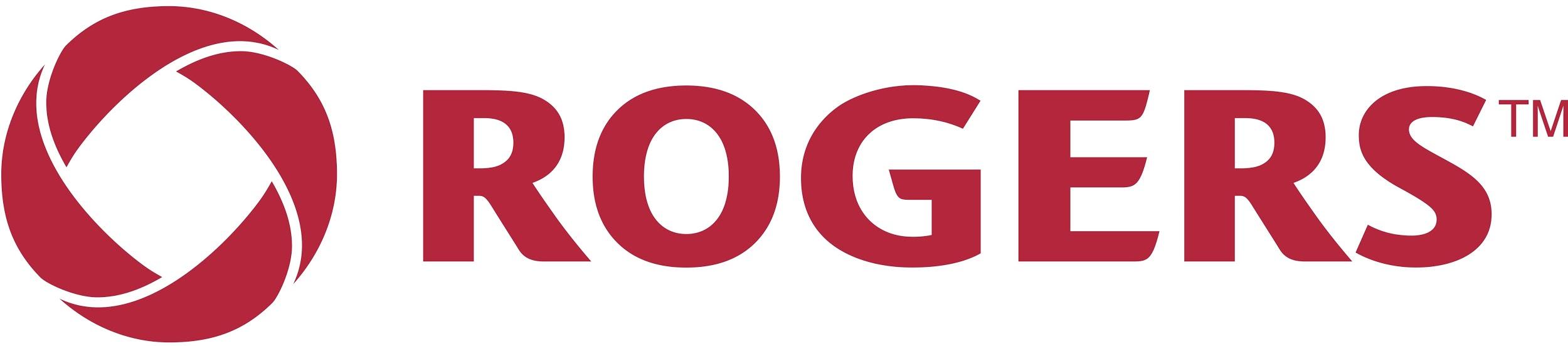 9.35 AMANNOUNCEMENT - STARTUP JERUSALEMTHE HON. BARDISH CHAGGER, MINISTER OF SMALL BUSINESS AND TOURISMHIS EXCELLENCY NIMROD BARKAN, AMBASSADOR OF ISRAEL TO CANADA9.40 AMTHE CHANGING FACES OF CANADIAN INNOVATIONDAX DASILVA, FOUNDER, LIGHTSPEED POS & FOUNDER, NEVER APART9.50 AM BREAK10.00 AMHOW WE CAN WINANTHONY LACAVERA, CHAIRMAN OF GLOBALIVE HOLDINGS10.15 AMAI, ENTREPRENEURSHIP, AND THE MIDDLE CLASS MODERATOR BRUCE CROXON, HOST OF THE DISRUPTORSANTHONY LACAVERA, CHAIRMAN OF GLOBALIVE HOLDINGSNARJÉS BOUFADEN, FOUNDER AND CEO, KEATEXTROSEMARY CHAPDELAINE, VP, LOCKHEED MARTINPRESENTED BY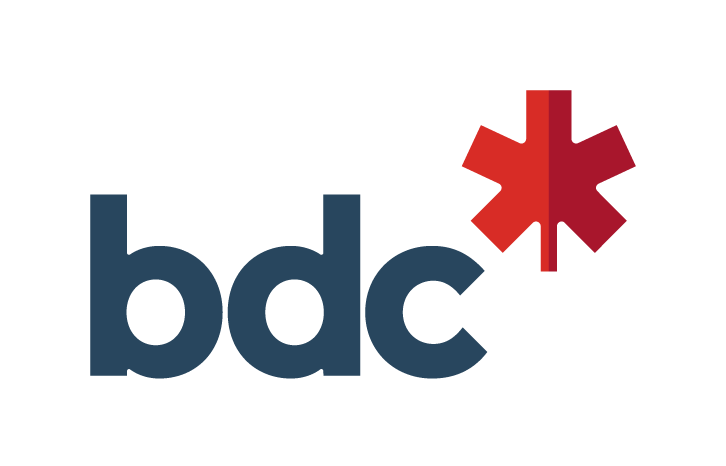 10.45 AMBREAK11.00 AMCANADA: THE NEXT 150ELI FATHI, CEO OF MINDBRIDGE AI11.15 AMKEYNOTEGOVERNMENT LEADER11.30 AMA VISION FOR THE FUTUREMODERATED BY CATHERINE CANO, PRESIDENT OF CPACFT. ELI FATHI, CEO OF MINDBRIDGE AI11.50 AM LUNCH12.45 PMCANADA’S GROWTH FORMULA: TRADE, ANCHORS, AND POLICYMODERATED BY NICOLE VERKINDT, FOUNDER, OMXJONATHAN ORTMANS, PRESIDENT OF THE GLOBAL ENTREPRENEURSHIP NETWORKPAMELA GOLDSMITH-JONES, PARLIAMENTARY SECRETARY TO THE MINISTER OF INTERNATIONAL TRADECHRISTOPH ATZ, PRESIDENT, UPS CANADAJASON FLICK, FOUNDER & PRESIDENT, YOU.I TVPRESENTED BY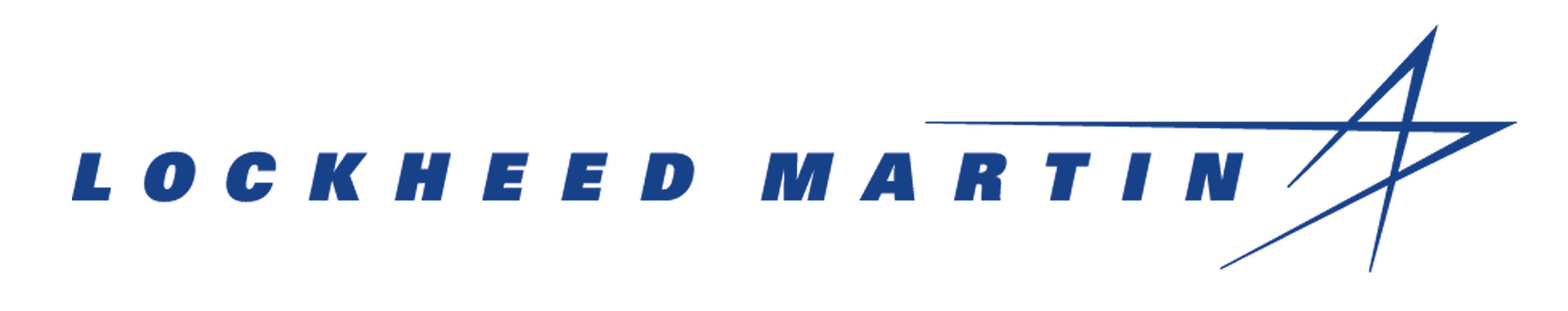 1.15 PMTHE STORY OF A CANADIAN ENTREPRENEURANNE WHELAN, PRESIDENT AND CEO, SEAFAIR CAPITAL1.25 PMFIRESIDE CHAT WITH ANNE WHELANMODERATED BY BRIAN LANG, PRESIDENT OF MASTERCARD CANADAPRESENTED BY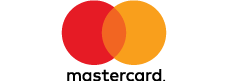 1.45 PMBREAK2.00 PMDEMO DAY ON THE HILL PITCH COMPETITIONEMCEE SEAN WISE, PROFESSOR OF ENTREPRENEURSHIP, RYERSON UNIVERSITYJUDGESBRUCE CROXON, MANAGING PARTNER AT ROUND13 CAPITALMICHELE ROMANOW, FOUNDER OF CLEARBANCNICOLE VERKINDT, FOUNDER OF THE OMXCHRISTOPH ATZ, PRESIDENT, UPS CANADAPRESENTED BY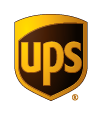 2.50 PMWHY NOW: INVESTING IN CANADA’S GROWING COMPANIESBRUCE CROXON, MANAGING PARTNER, ROUND13 CAPITALPRESENTED BY CANADIAN BANKERS ASSOCIATION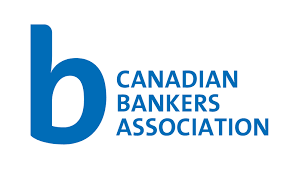 3.05 PMDEMO DAY ON THE HILL WINNER ANNOUNCEMENTEMCEE SEAN WISE, PROFESSOR OF ENTREPRENEURSHIP, RYERSON UNIVERSITYJUDGESBRUCE CROXON, MANAGING PARTNER AT ROUND13 CAPITALMICHELE ROMANOW, FOUNDER OF CLEARBANCNICOLE VERKINDT, FOUNDER OF THE OMXPRESENTED BY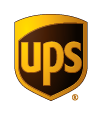 3.15 PMCLOSING CEREMONIESJEFF CATES, PRESIDENT OF INTUIT CANADAANDY NULMAN, CO-FOUNDER, PLAY THE FUTURE & JUST FOR LAUGHS